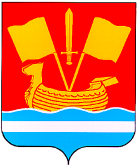 АДМИНИСТРАЦИЯ КИРОВСКОГО МУНИЦИПАЛЬНОГО РАЙОНА ЛЕНИНГРАДСКОЙ ОБЛАСТИП О С Т А Н О В Л Е Н И Еот 29 октября 2018 года  № 2429О внесении изменения в постановлениеадминистрации Кировского муниципального районаЛенинградской области от 18.03.2016 г. № 503 «Об утверждении Положения о порядке работы комиссии по соблюдению требований к служебному поведению муниципальных служащих Кировского муниципального района Ленинградской области и урегулированию конфликта интересов в администрации Кировского муниципального района Ленинградской области и отраслевых органах администрации Кировского муниципального района Ленинградской области»В целях приведения муниципальных правовых актов Кировского муниципального района Ленинградской области в соответствие с действующим законодательством, руководствуясь Федеральным законом от 25 декабря 2008 года № 273-ФЗ «О противодействии коррупции», Федеральным законом от 2 марта 2007 года № 25-ФЗ «О муниципальной службе в Российской Федерации» и Указом Президента Российской Федерации от 1 июля 2010 года № 821 «О комиссиях по соблюдению требований к служебному поведению федеральных государственных служащих и урегулированию конфликта интересов», администрация Кировского муниципального района Ленинградской области постановляет: 1. Изложить пункт 5.16. раздела 5 «Решения комиссии, порядок их принятия и оформления» Положения о порядке работы комиссии по соблюдению требований к служебному поведению муниципальных служащих Кировского муниципального района Ленинградской области и урегулированию конфликта интересов в администрации Кировского муниципального района Ленинградской области и отраслевых органах администрации Кировского муниципального района Ленинградской области, утвержденного постановлением администрации Кировского муниципального района Ленинградской области от 18 марта 2016 года                   № 503 (с изменениями, внесенными постановлением администрации Кировского муниципального района Ленинградской области от                           19 октября 2017 года № 2176) «Об утверждении Положения о порядке работы комиссии по соблюдению требований к служебному поведению муниципальных служащих Кировского муниципального района Ленинградской области и урегулированию конфликта интересов в администрации Кировского муниципального района Ленинградской области и отраслевых органах администрации Кировского муниципального района Ленинградской области» в следующей редакции:«5.16. Глава администрации (руководитель отраслевого органа) обязан рассмотреть протокол заседания комиссии и вправе учесть в пределах своей компетенции содержащиеся в нем рекомендации при принятии решения о применении к муниципальному служащему мер ответственности, предусмотренных нормативными правовыми актами Российской Федерации, а также по иным вопросам организации противодействия коррупции. О рассмотрении рекомендаций комиссии и принятом решении глава администрации (руководитель отраслевого органа) в письменной форме уведомляет комиссию в месячный срок со дня поступления к нему протокола заседания комиссии. Решение главы администрации (руководителя отраслевого органа) оглашается на ближайшем заседании комиссии и принимается к сведению без обсуждения.».2. Установить, что настоящее постановление вступает в силу после его опубликования.Глава администрации                                                              А.П.Витько